Poznań, 13.12.2022 r.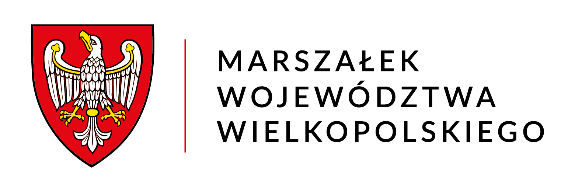      KS-I-O.0003.20.2022     DI-III.ZD-00447/22Pan Marek GolaRadnySejmiku Województwa Wielkopolskiego
Odpowiadając na Pana interpelację z 28 listopada 2022 roku w sprawie wykonania oświetlenia przejścia dla pieszych przy drodze wojewódzkiej nr 432 w m. Środa Wielkopolska w rejonie
ul. Fabrycznej uprzejmie informuję, że przedmiotowe przejście zostało wykonane w ramach realizacji zadania związanego z budową ścieżki pieszo-rowerowej, dla której dokumentację opracowała Gmina Środa Wielkopolska.W piśmie z 16.07.2020 r. skierowanym przez Wielkopolski Zarząd Dróg Wojewódzkich
w Poznaniu do projektanta działającego na mocy pełnomocnictwa Gminy, mając na uwadze przepisy ustawy z dnia 10 kwietnia 1997 r. Prawo energetyczne (art. 18 ust. 1 pkt 2 i 3) zaznaczono, że niezbędne jest doświetlenie przedmiotowego przejścia przez jezdnię drogi wojewódzkiej. Poinformowano również, iż w obrębie ww. przejścia dla pieszych obowiązuje ograniczenie prędkości do 60 km/h.Mając jednak na względzie bezpieczeństwo uczestników ruchu drogowego, podejmiemy się wykonania przedmiotowego oświetlenia, jednakże warunkiem jego realizacji jest wykonanie przez Gminę przyłącza energetycznego. W związku z powyższym zwróciliśmy się do Burmistrza Miasta Środa Wielkopolska z propozycją realizacji zadania w sposób powyżej przedstawiony.Dodatkowo nadmieniam, iż Gmina Środa Wlkp. została poinformowana pismem z 24.11.2022 r. o zdarzeniach z udziałem pieszych z dnia 5 oraz 6.11.2022 r., jednocześnie w piśmie zawarto prośbę o przekazanie informacji o podjętych działaniach.Z poważaniemz up. Marszałka Województwa          	        Wojciech Jankowiak						            Wicemarszałek